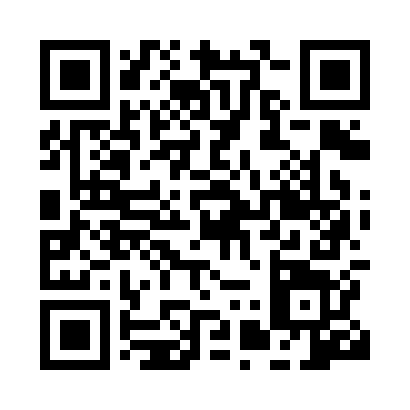 Prayer times for Djougou, BeninWed 1 May 2024 - Fri 31 May 2024High Latitude Method: NonePrayer Calculation Method: Muslim World LeagueAsar Calculation Method: ShafiPrayer times provided by https://www.salahtimes.comDateDayFajrSunriseDhuhrAsrMaghribIsha1Wed5:236:3612:504:057:058:132Thu5:236:3612:504:057:058:143Fri5:226:3612:504:067:058:144Sat5:226:3512:504:067:058:145Sun5:216:3512:504:067:058:146Mon5:216:3512:504:077:058:157Tue5:216:3412:504:077:058:158Wed5:206:3412:504:087:068:159Thu5:206:3412:504:087:068:1610Fri5:196:3412:504:097:068:1611Sat5:196:3312:504:097:068:1612Sun5:196:3312:504:097:068:1613Mon5:186:3312:504:107:068:1714Tue5:186:3312:504:107:078:1715Wed5:186:3312:504:117:078:1716Thu5:186:3212:504:117:078:1817Fri5:176:3212:504:117:078:1818Sat5:176:3212:504:127:088:1819Sun5:176:3212:504:127:088:1920Mon5:176:3212:504:127:088:1921Tue5:166:3212:504:137:088:1922Wed5:166:3212:504:137:088:2023Thu5:166:3212:504:147:098:2024Fri5:166:3212:504:147:098:2025Sat5:166:3212:504:147:098:2126Sun5:156:3212:504:157:098:2127Mon5:156:3212:514:157:108:2128Tue5:156:3212:514:157:108:2229Wed5:156:3212:514:167:108:2230Thu5:156:3212:514:167:108:2231Fri5:156:3212:514:167:118:23